Vadovaudamasi Lietuvos Respublikos vietos savivaldos įstatymo 16 straipsnio 2 dalies 26 punktu, Lietuvos Respublikos valstybės ir savivaldybių turto valdymo, naudojimo ir disponavimo juo įstatymo 12 straipsnio 2 dalimi, Pagėgių savivaldybei nuosavybės teise priklausančio turto valdymo, naudojimo ir disponavimo juo tvarkos aprašo, patvirtinto Pagėgių savivaldybės tarybos 2015 m. vasario 10 d. sprendimu Nr. T-27 „Dėl Pagėgių savivaldybei nuosavybės teise priklausančio turto valdymo, naudojimo ir disponavimo juo tvarkos aprašo patvirtinimo“, 9.2 papunkčiu ir 12 punktu, Pagėgių savivaldybės taryba n u s p r e n d ž i a:1. Perduoti Pagėgių savivaldybės ugdymo įstaigoms valdyti patikėjimo teise Pagėgių savivaldybei nuosavybės teise priklausantį trumpalaikį materialųjį turtą (pagal sąrašą). Įpareigoti Pagėgių savivaldybės administracijos direktorių pasirašyti turtoperdavimo – priėmimo aktus su Pagėgių savivaldybės ugdymo įstaigų vadovais. 	3. Sprendimą paskelbti Pagėgių savivaldybės interneto svetainėje www.pagegiai.lt.              Šis sprendimas gali būti skundžiamas Regionų apygardos administracinio teismo Klaipėdos rūmams (Galinio Pylimo g. 9, 91230 Klaipėda) Lietuvos Respublikos administracinių bylų teisenos įstatymo nustatyta tvarka per 1 (vieną) mėnesį nuo sprendimo paskelbimo dienos. Savivaldybės meras				       Vaidas BendaravičiusPagėgių savivaldybės tarybos 2019 m. rugpjūčio 29 d. sprendimo Nr. T-134priedasTRUMPALAIKIO MATERIALIOJO TURTO, PERDUODAMO VALDYTI PATIKĖJIMO TEISE PAGĖGIŲ SAVIVALDYBĖS UGDYMO ĮSTAIGOMS, SĄRAŠASPiktupėnų pagrindinei mokyklaiStoniškių pagrindinei mokyklaiPagėgių pradinei mokyklaiPagėgių Algimanto Mackaus gimnazijaiVilkyškių Johaneso Bobrovskio gimnazijai_______________________________________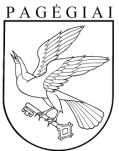 Pagėgių savivaldybės tarybasprendimasdėl TRUMPALAIKIO MATERIALIOJO TURTO perdavimo valdyti patikėjimo teise  pagėgių savivaldybės ugdymo įstaigoms2019 m. rugpjūčio 29 d. Nr. T-134PagėgiaiEil. Nr.Prekių pavadinimasKaina EurKiekisSuma EurValstybėsbiudžeto lėšos EurEuropos sąjungos lėšos Eur1Buitinės svarstyklės9,6819,681,218,472Žibintuvėlis7,26321,782,7219,063Virtuvinės svarstyklės6,0516,050,755,304Puodas10,89110,891,369,535Mokymo priem.saugojimo/transportavimo dėžės24,20124,203,0221,186Elektrinė viryklė15,73115,731,9613,777Minin meteo stotelė21,78121,782,7219,068Spyruoklinės svarstyklės3,63621,782,7219,069Šaldiklis 181,51181,522,65158,85Iš viso:Iš viso:16313,3939,11274,28Eil. Nr.Prekių pavadinimasKaina EurKiekisSuma EurValstybėsbiudžeto lėšos EurEuropos sąjungos lėšos Eur1Buitinės svarstyklės9,6819,681,218,472Žibintuvėlis7,26321,782,7219,063Virtuvinės svarstyklės6,0516,050,755,304Puodas10,89110,891,369,535Mokymo priem.saugojimo/transportavimo dėžės24,20124,203,0221,186Elektrinė viryklė15,73115,731,9613,777Minin meteo stotelė21,78121,782,7219,068Spyruoklinės svarstyklės3,63621,782,7219,069Šaldiklis 181,51181,522,65158,85Iš viso:Iš viso:16313,3939,11274,28Eil. Nr.Prekių pavadinimasKaina EurKiekisSuma EurValstybėsbiudžeto lėšos EurEuropos sąjungos lėšos Eur1Buitinės svarstyklės9,6819,681,218,472Žibintuvėlis7,26321,782,7219,063Virtuvinės svarstyklės6,0516,050,755,304Puodas10,89110,891,369,535Mokymo priem.saugojimo/transportavimo dėžės24,20124,203,0221,186Elektrinė viryklė15,73115,731,9613,777Minin meteo stotelė21,78121,782,7219,068Spyruoklinės svarstyklės3,63621,782,7219,069Šaldiklis 181,51181,522,65158,85Iš viso:Iš viso:16313,3939,11274,28Eil. Nr.Prekių pavadinimasKaina EurKiekisSuma EurValstybėsbiudžeto lėšos EurEuropos sąjungos lėšos Eur1Mokomasis elektroninis rinkinys49,614198,447,43191,012Multimetras26,624106,483,98102,503Jungiamųjų laidų rinkinys2,421819,360,7218,644Maketavimo rinkinys50,824203,287,61195,675Mikrovaldiklių mokomasis rinkinys50,824203,287,61195,676Vandens parametrų tyrimo juostelių rinkinys33,88267,762,5465,227Skaitmeninis vandens kietumo matuoklis12,10112,100,4611,648Fosfatų jonų kiekio vandenyje nustatymo rinkinys12,10112,100,4611,649pH juostelių ritinys7,2617,260,276,9910Plastikinių mėgintuvėlių rinkinys14,52114,520,5413,9811Petri lėkštelių rinkinys96,80196,803,6293,1812Mėgintuvėlių rinkinys	9,6819,680,369,3213Mėgintuvėlių kamščių rinkinys	7,2617,260,276,9914Dujų rinkimo priemonių rinkinys9,68658,082,1755,9115Stiklinių rinkinys21,78121,780,8220,9616Pastero pipečių rinkinys2,4212,420,092,3317Termometras3,63518,150,6817,4718Filtravimo popierius6,05424,200,9123,2919Plovimo butelis2,42614,520,5413,9820Svarstyklės36,30272,602,7269,8821Deginimo šaukštelis10,89443,561,6341,9322Tinklelis virš degiklio1,2144,840,184,6623Kaitinimo plytelė20,57482,283,0879,2024Greitpuodžio rinkinys48,40148,401,8146,5925Anglies dioksido dujų rinkinys350,901350,9013,13337,7726pHjutiklis193,601193,607,25186,3527Temperatūros jutiklis121,01121,04,53116,4728Dėžių rinkinys29,04129,041,0927,9529Magnetų rinkinys4,84419,36-19,3630Mechanikos rinkinys246,841246,84-246,8431Skirtingo medžių tankio kūno rinkinys53,242106,48-106,4832Plokštelių rinkinys magnetizmui demonstruoti7,26429,04-29,0433Kompasas3,63414,52-14,5234Geometrinės optikos rinkinys249,264997,04-997,04Iš viso:Iš viso:943456,9776,503380,47Eil. Nr.Prekių pavadinimasKaina EurKiekisSuma EurValstybėsbiudžeto lėšos EurEuropos sąjungos lėšos Eur1Buitinės svarstyklės9,6819,681,218,472Žibintuvėlis7,26321,782,7219,063Virtuvinės svarstyklės6,0516,050,755,304Puodas10,89110,891,369,535Mokymo priem.saugojimo/transportavimo dėžės24,20124,203,0221,186Elektrinė viryklė15,73115,731,9613,777Minin meteo stotelė21,78121,782,7219,068Spyruoklinės svarstyklės3,63621,782,7219,069Šaldiklis 181,51181,522,65158,8510Mokomasis elektroninis rinkinys49,614198,447,43191,0111Multimetras26,624106,483,98102,5012Jungiamųjų laidų rinkinys2,421819,360,7218,6413Maketavimo rinkinys50,824203,287,61195,6714Mikrovaldiklių mokomasis rinkinys50,824203,287,61195,6715Vandens parametrų tyrimo juostelių rinkinys33,88267,762,5465,2216Skaitmeninis vandens kietumo matuoklis12,10112,100,4611,6417Fosfatų jonų kiekio vandenyje nustatymo rinkinys12,10112,100,4611,6418pH juostelių ritinys7,2617,260,276,9919Plastikinių mėgintuvėlių rinkinys14,52114,520,5413,9820Petri lėkštelių rinkinys96,80196,803,6293,1821Mėgintuvėlių rinkinys	9,6819,680,369,3222Mėgintuvėlių kamščių rinkinys	7,2617,260,276,9923Dujų rinkimo priemonių rinkinys9,68658,082,1755,9124Stiklinių rinkinys21,78121,780,8220,9625Pastero pipečių rinkinys2,4212,420,092,3326Termometras3,63518,150,6817,4727Filtravimo popierius6,05424,200,9123,2928Plovimo butelis2,42614,520,5413,9829Svarstyklės36,30272,602,7269,8830Deginimo šaukštelis10,89443,561,6341,9331Tinklelis virš degiklio1,2144,840,184,6632Kaitinimo plytelė20,57482,283,0879,2033Greitpuodžio rinkinys48,40148,401,8146,5934Anglies dioksido dujų rinkinys350,901350,9013,13337,7735pHjutiklis193,601193,607,25186,3536Temperatūros jutiklis121,01121,04,53116,4737Dėžių rinkinys29,04129,041,0927,9538Magnetų rinkinys4,84419,36-19,3639Mechanikos rinkinys246,841246,84-246,8440Skirtingo medžių tankio kūno rinkinys53,242106,48-106,4841Plokštelių rinkinys magnetizmui demonstruoti7,26429,04-29,0442Kompasas3,63414,52-14,5243Geometrinės optikos rinkinys249,264997,04-997,04Iš viso:Iš viso:1103770,36115,613654,75